PIRÁTSKÁ SCHRÁNKA DŮVĚRY A NÁPADŮCeloroční družinový projekt – cílem je více poznat děti, jejich pocity a zájmyZÁŘÍ: PŘIVÍTÁNÍ PIRÁTŮ NA PALUBĚ• Seznámení pirátů – seznamovací hry• Pravidla na lodi a širém moři – tvoření pravidel ŠD, poučení o bezpečnosti ve ŠD i mimo ni• Průzkum území – obhlídka prostor šatny, školní jídelny a školní zahrady (poučení o chování v těchto prostorách)• Pirátský zahajovací turnaj – sportovní odpoledne na školní zahradě• Olympiáda ve sběru kaštanů• Výroba schránky důvěry a nápadůŘÍJEN: VÝPRAVA ZA POKLADEM• Plavba za pokladem – výroba pirátské mapy a hledání pokladu • Kamínková výprava – dobrodružná soutěž• Podzim na moři – pozorování změn v přírodě, hry v přírodě• Drakiáda – sportovní zábavné odpoledne• Pirátský Haloween – dýňobraní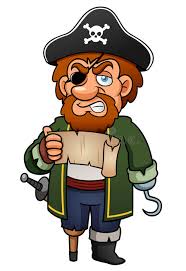 LISTOPAD: PIRÁT POZNÁVÁ SVĚT• Cesta kolem světa – orientace na mapě, poznávání kontinentů• Vyrábíme, tvoříme – tematické výrobky - podzim• Bitva o kapitána – sportovní odpolednePROSINEC: VÁNOCE NA PALUBĚ• Tanec s čerty a Mikulášem – zábavné odpoledne v maskách• Výroba pirátských vánočních ozdob a přání• Vánoční zvyky a koledy• Velká pirátská vánoční hostina• Příprava vánoční besídky pro rodičeLEDEN: PIRÁTSKÉ POVĚSTI A LEGENDY• Příběhy o slavných pirátech – čtení, vyprávění• Jak dobře známe své pirátské území – co víš o své obci• Pirátské listy – výroba vlastních novin • Výroba krmení pro ptáčky• Zimní radovánky na sněhu – dle počasíÚNOR: KARNEVALOVÁ PIRÁTSKÁ PÁRTY• Výroba masek a kostýmů – soutěž o nejlepší masku• Karnevalový rej – hudební a taneční odpoledne, soutěže• Hry na zamrzlé pevnině – radovánky na sněhu – dle počasí• Mráz maluje – výtvarné činnostiBŘEZEN: PIRÁTSKÉ VELIKONOCE• Barevný týden – celoškolní projekt• Výroba pirátského vejce – malování kraslic• Kruh přátelství pirátů – výroba náramků přátelství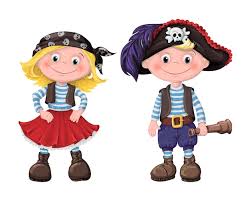 • Pirátský orientační závod – sportovní odpoledne• Pirátská kronika – měsíc knihyDUBEN: ZVÍŘATA NA LODI A NA SOUŠI• Vyprávění o jaru – co se děje okolo nás• Výroba zvířat z recyklovatelného materiálu• Piráti uklízí přírodu – Den Země• Loď přepadly čarodějnice – soutěžní a sportovní odpoledne (čarodějnický rej)KVĚTEN: PIRÁT TVOŘÍ PRO MAMINKU• Tvoření přání pro maminky – Den matek• Přípravy na Den matek• Pirátské sportovní klání – venkovní slalomČERVEN: ROZLOUČENÍ S PIRÁTSKÝM DOBRODRUŽSTVÍM• Poslední plavba – výprava k jezírku na dětské hřiště• Oslava malých pirátů – zahradní párty• Udělování pirátských pergamenů • Poučení o chování o prázdninách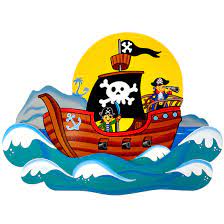 